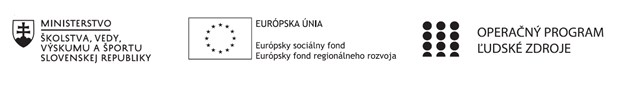 Správa o činnosti pedagogického klubu Príloha:Prezenčná listina zo stretnutia pedagogického klubuPríloha správy o činnosti pedagogického klubu                                                                                             PREZENČNÁ LISTINAMiesto konania stretnutia: H08Dátum konania stretnutia: 14.6.2021Trvanie stretnutia:  od 16.00 hod do 19.00 hod	Zoznam účastníkov/členov pedagogického klubu:Meno prizvaných odborníkov/iných účastníkov, ktorí nie sú členmi pedagogického klubu a podpis/y:Prioritná osVzdelávanieŠpecifický cieľ1.1.1 Zvýšiť inkluzívnosť a rovnaký prístup ku kvalitnému vzdelávaniu a zlepšiť výsledky a kompetencie detí a žiakovPrijímateľGymnáziumNázov projektuGymza číta, počíta a bádaKód projektu  ITMS2014+312011U517Názov pedagogického klubu GYMZAFIGADátum stretnutia  pedagogického klubu14.6.2021Miesto stretnutia  pedagogického klubuH08Meno koordinátora pedagogického klubuS. ĎurekOdkaz na webové sídlo zverejnenej správywww.gymza.skManažérske zhrnutie:finančná gramotnosť, úroveň finančnej gramotnosti, testovanie finančnej gramotnosti, zdroje učebných pomôcok, jaslovensko.sk, vyhodnotenie testu, analýza testu.Hlavné body, témy stretnutia, zhrnutie priebehu stretnutia: A) Členovia pedagogického klubu analyzovali výsledky testov z finančnej gramotnosti. Test bol zadaný v rámci platformy Ja Slovensko. Sústredil sa na vedomosti nadobudnuté počas druhého polroka, kedy je na gymnáziu vyučovaný predmet finančná gramotnosť.B) Výsledky testovania:C) Výsledky testovania zhodnotili členovia pedagogického klubu  ako priemerné. Čo sa týka úspešnosti výstupného testovania, portál Ja Slovensko považuje za úspešné riešenie testu dosiahnutie 75%. Podľa tohto kľúča v tejto triede (2. C) bolo len 5 úspešných riešiteľov. Závery a odporúčania:I. Členovia pedagogického klubu analyzovali výsledky výstupného testu z finančnej gramotnosti. Zhodli sa na tom, že výsledky nie sú pozitívne, možno hovoriť o priemere, až podpriemere.II. Analýza výsledkov testovania: za hlavnú príčinu negatívnych výsledkov testovania členovia klubu považujú covidovú situáciu a situáciu v samotnej triede. Triede pracovala na teste online a samostatne, dištančná forma neprispela k sústredeniu sa žiakov na test a podaniu optimálneho výkonu (jeden z ukazovateľov je aj čas, ktorý žiaci venovali testu. U mnohých je to menej ako 20 minút, u niektorých menej ako 15 minút. Žiaci mali na test 40 minút). Trieda inak pracovala počas roka k spokojnosti vyučujúceho, plnila si úlohy svedomito a vykazovala aj dostatočnú mieru vedomostí.III. Členovia pedagogického klubu sa zhodli, že treba u žiakov klásť dôraz na váhu záverečného testovania. Výsledky testu by sa mali brať ako regulárna známka odrážajúca vedomosti nadobudnuté počas jedného polroka.Vypracoval (meno, priezvisko)PaedDr. Antónia BartošováDátum14.6.2021PodpisSchválil (meno, priezvisko)Mgr. Stanislav Ďurek, PhD.Dátum14.6.2021PodpisPrioritná os:VzdelávanieŠpecifický cieľ:1.1.1 Zvýšiť inkluzívnosť a rovnaký prístup ku kvalitnému vzdelávaniu a zlepšiť výsledky a kompetencie detí a žiakovPrijímateľ:GymnáziumNázov projektu:GYMZA číta, počíta a bádaKód ITMS projektu:312011U517Názov pedagogického klubu:GYMZAFIGAč.Meno a priezviskoPodpisInštitúcia1. Mgr. Stanislav Ďurek, PhD.Gymnázium, Hlinská 29 Žilina2. PaedDr. Antónia BartošováGymnázium, Hlinská 29 Žilina3. Mgr. Tatiana HikováGymnázium, Hlinská 29 Žilina4. Mgr. Helena KrajčovičováGymnázium, Hlinská 29 Žilinač.Meno a priezviskoPodpisInštitúcia1.